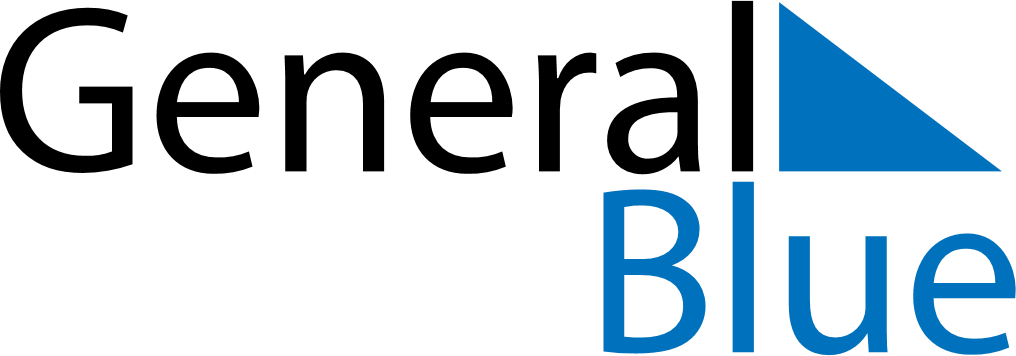 June 2020June 2020June 2020San MarinoSan MarinoMondayTuesdayWednesdayThursdayFridaySaturdaySunday1234567891011121314Corpus Christi15161718192021222324252627282930